Fondo de Innovación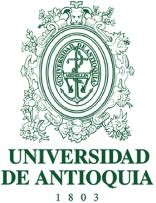 Anexo 1 PERSPECTIVA EMPRESARIALN°MódulosComponentesTiempos1EstratégicoModelos de negocios1 mes1EstratégicoDefinición de la estrategia empresarial1 mes2MercadoExploración de mercado3 meses2MercadoDefinición de mercado objetivo, portafolio y análisis de competencia3 meses2MercadoMarketing mix3 meses2MercadoPlan de mercado y venta (incluye plan de medios)3 meses2MercadoPresupuesto de mercadeo3 meses3TécnicoDefinición de producto (ficha técnica y flujograma de servicio)3 meses3TécnicoProcesos operativos3 meses3TécnicoMecanismos de control y calidad3 meses3TécnicoRequerimientos de infraestructura (incluye localización, distribución y análisis de capacidad), maquinaria y equipos.3 meses3TécnicoPresupuesto técnico3 meses4OrganizacionalDireccionamiento estratégico3 meses4OrganizacionalEstructura organizacional (incluye órganos directivos)3 meses4OrganizacionalProcesos administrativos y comerciales3 meses4OrganizacionalPerfiles, roles y responsabilidades3 meses4OrganizacionalPresupuesto organizacional3 meses5JurídicoPermisos, certificaciones e implicaciones tributarias (identificación, establecimiento de requerimientos para obtenerlos y ruta de gestión)1 meses5JurídicoAcuerdos privados de accionistas, estrategia de propiedad intelectual de la iniciativa, minutas de formalización y minutas de contratación1 meses5JurídicoPresupuesto jurídico1 meses6FinancieroModelo financiero con proyecciones de ingreso, costos y gastos e inversiones (incluye análisis financiero y de sensibilidad1 meses6FinancieroIdentificación de fuentes de financiación y gestión y negociación de recursos hacia la puesta en marcha1 meses7Análisis de riesgoFactores limitantes.1 meses7Análisis de riesgoFactores críticos.1 meses7Análisis de riesgoRespuestas estratégicas para minimizar riesgos.1 mesesTOTALTOTALTOTAL8 meses